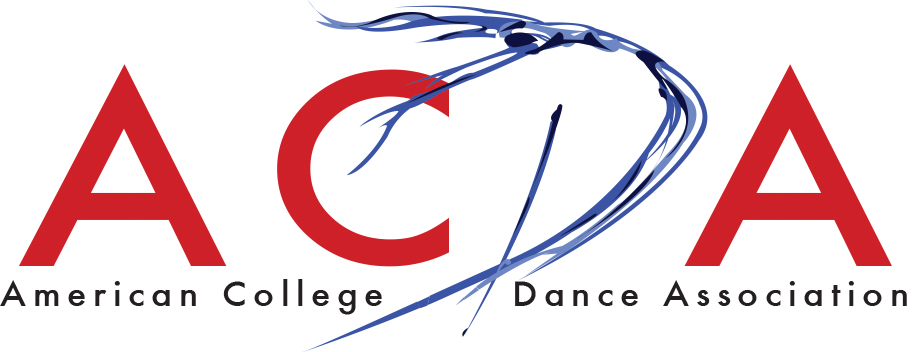 NATIONAL COLLEGE DANCE FESTIVAL POLICIES FOR PARTICIPATING INSTITUTIONSAll dances performed in each regional conference Gala Concert that remain at 12 minutes or under are eligible for selection for the National Festival.Selection of works for the National Festival is the responsibility of the regional conference adjudicators.No more than one work from any one institution may be selected for the National Festival.Works must be selected for the National Festival in their entirety as performed in the regional conference Gala Concert with no requirements for editing.Schools must request cast replacements via email to the ACDA Executive Director, and may be asked to provide video footage of new cast member(s) dancing in the work. The ACDA Executive Director, in conjunction with the Executive Representative representing the Association at the conference in question or Regional Director, must approve cast replacements for works accepted for the National College Dance Festival to ensure that the work is essentially the same as originally performed.All rules listed in “Adjudication Policies for Participating Institutions” apply to works selected for the National Festival.Invited schools must notify the ACDA National Office of their intention to perform in the National Festival within two weeks of the invitation.Changes in casts between the regional conference and the National Festival must be approved by the ACDA National Office.National Festival program scheduling requests will be considered only in extreme situations.  Schools must work within the technical limitations of the National Festival theater.  Should additional equipment need to be rented, the performing school(s) may be responsible for the cost.ACDA and Dance Magazine sponsor two cash awards:  Outstanding Student Choreography and Outstanding Student Performance.  The ACDA National Office selects a panel to view all dances in performance at the National Festival to determine award recipients.The National Festival program for the awards panelists will have no identifying information beyond title, the year the work was originally choreographed, and music.A dance not meeting ACDA policies in performance during the National Festival will be ineligible for Outstanding Student Choreography or Performance awards or additional performance opportunities for ACDA.Video waivers must be secured from the choreographers of works appearing in a National Festival Gala and sent directly to the National Office. Each participating school will be financially responsible for any damage to property during rehearsals and or performance that is billed to ACDA.(06/01/16)